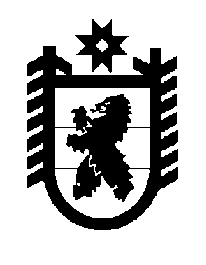 Российская Федерация Республика Карелия    ПРАВИТЕЛЬСТВО РЕСПУБЛИКИ КАРЕЛИЯПОСТАНОВЛЕНИЕот  7 апреля 2016 года № 130-Пг. Петрозаводск О внесении изменения в Положение о Министерстве 
экономического развития Республики Карелия Правительство Республики Карелия п о с т а н о в л я е т:Внести в пункт 1 Положения о Министерстве экономического развития Республики Карелия, утвержденного постановлением Правительства Республики Карелия от 8 октября 2010 года № 211-П (Собрание законодательства Республики Карелия, 2010, № 10,  ст. 1302; 2011, № 2,           ст. 169; № 7, ст. 1078; № 8, ст. 1231; № 10, ст. 1650; 2012, № 1, ст. 68; № 2, 
ст. 245; № 8, ст. 1472; № 11, ст. 2027; № 12, ст. 2247; 2013, № 2, ст. 250; № 5, ст. 796; № 8, ст. 1437, 1465; № 12, ст. 2282, 2289; 2014,  № 2, ст. 214; № 5, 
ст. 795; № 8, ст. 1429; № 11, ст. 2020; 2015, № 3, ст. 457; № 8, ст. 1552), изменение, дополнив после слов «инвестиционной и инновационной деятельности,» словами «государственно-частного партнерства,».           Глава Республики  Карелия                       			      	        А.П. Худилайнен